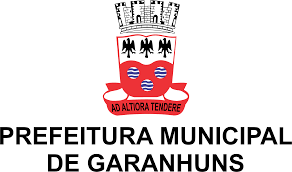 HORÁRIO DOS MÉDICOS DO CENTRO DE ESPECIALIDADE LUIZ LESSA (CELL)Maria das Merces S. SouzaCoordenadora do Centro de Especialidades Luis LessaHorarioSegunda-feiraTerça-feiraQuarta- feiraQuinta-feiraSexta-feiraSábado7:00/12:00Drª. Raytza Araújo S. LimaDrª. Amanda de S. BarrosDr. Elenilson  L. C. DiasDrª. Cláudia  M. T. C. BarbosaDr. Luiz  Augusto L. FerrazDrª. Layla Brasil7:00/12:00Drª. Débora R. de M. BritoDrª. Ylana Maria A. F. GuerraDr. Cláudio José A. FalcãoDr. Cláudio José A. Falcão8:00/13:00Dr. Jonny Vitor DinizDrª. Sllaney Drielly S. da SilvaDrª. Sllaney Drielly S. da SilvaDr. Lindoncharles  Tenório11:00/15:00 Dr. Francisco A. MadeiraDr. Francisco A. MadeiraDr. Gercivan dos S. Alves13:00/17:0014:00/18:00Drª. Elielma Teixeira PaesDr. Ricardo V.  A. SantosDr. Claúdio José A. FalcãoDr. Lindoncharles R. Tenorio14:00/17:00Dr. Eduardo S. FreireDrª. Elielma Teixeira PaesDr. Carlos E.  V. dos SantosDr. Roberto J. P. Amorim14:00/17:00Dr. José Adauto P.  BarrosDrª. Sllany Drielly S. da SilvaDrª. Ana Paula W.G. BarbozaDrª. Sllaney Driely S. da Silva14:00/18:00Drª. Ana Paula W. G. BarbozaDrª. Ana Paula W. G. BarbozaDrª. Elielma Teixeira  Paes14:00/22:00Dr. Silvio R. A. de Mendonça